Toronto y NiagaraDuración: 4 días 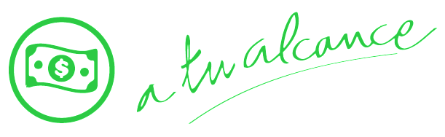 Llegadas:  diarias, 01 mayo 2024 al 28 abril 2025 (revisar suplementos para temporada alta)Mínimo 2 pasajeros.Servicios compartidos.Día 1.- TorontoTras la llegada a Toronto, traslado al hotel (no incluido).  El resto del día lo pasará como usted guste para seguir explorando la ciudad de Toronto. Alojamiento.Día 2.- TorontoDisfrute de la libertad que ofrece el bus turístico (hop on/hop off) en la ciudad de Toronto, la mayor y más diversificada ciudad de Canadá. Conozca sobre las diversas culturas y los barrios interesantes de Toronto mientras que pasean por el Centro Comercial Eaton, Chinatown, CN Tower, vieja y nueva Cámara Municipal, Casa Loma, la zona de Yorkville, la Universidad de Toronto, Centro Roger´s, Harbourfront y los edificios del Parlamento. Alojamiento.Día 3.- Toronto – Niagara – Toronto Comienza un tour por las cataratas del Niágara que les brindará una de las más espectaculares experiencias en Canadá. El recorrido hacia Niágara lo llevará a través de los pueblos de Hamilton “capital del acero de Canadá”, St. Catherines “la canasta de frutas de Ontario”, y la región vinícola de la península. Tendrán suficiente tiempo libre para tomar fotografías y admirar las espectaculares caídas de agua. El emocionante paseo en el crucero “Voyage to the Falls” está incluido, para una vista caída de la espectacular Caída de agua de Horseshoe Falls. Incluye un almuerzo y un viaje a lo largo del hermoso camino de Niagara Parkway, donde nos guiará a Niagara Gorge, atravesando la histórica comunidad de Niagara-on-the-Lake. Por la tarde, regreso a Toronto. Alojamiento.Día 4.- TorontoA la hora indicada traslado al aeropuerto (no incluido). Fin de nuestros servicios.Se necesita permiso ETA para visitar Canadá.Incluye:3 noches de alojamiento en TorontoBus turístico de Toronto (hop on/hop off) en inglés (válido por 24 horas), que incluye un crucero de temporadaExcursión de día completo a Niagara Falls, incluido almuerzo y “Voyage to the falls” en inglés (fuera de temporada, “Voyage to the falls” es sustituido por “Journey behind the falls”).Todos los impuestos aplicablesNo incluye:Boletos de avión para su llegada y salida a Canadá. Asistencia de viaje básica. (opcional asistencia de cobertura amplia, consultar con su asesor Travel Shop)Alimentos no especificados Manejo de equipaje extraTodo servicio no descrito en el precio incluyePropinas y gastos personaleseTA de ingreso a CanadáImportante:Máximo 2 menores por habitación, compartiendo con 2 adultos.Edad de los menores 0 a 11 años.El ETA es un permiso electrónico que permite a los Ciudadanos Mexicanos ingresar a Canadá y es obligación de los pasajeros solicitarla antes de viajar NO nos hacemos responsables en caso de olvido. El costo es de $7 CAD por persona y la solicitud se hace rápidamente en línea desde: www.canada.ca/eta (descripción http://www.cic.gc.ca/english/visit/eta-facts-es.asp)Los hoteles están sujetos a cambio según la disponibilidad al momento de la reserva por el tour operador. En ciertas fechas, los hoteles propuestos no están disponibles debido a eventos anuales preestablecidos. En esta situación, se mencionará al momento de la reserva y confirmaremos los hoteles disponibles de la misma categoría de los mencionados.Habitaciones estándar. En caso de preferir habitaciones superiores favor de consultar.No se reembolsará ningún traslado, visita y/o servicio en el caso de no disfrute o de cancelación del mismo.El orden de las actividades puede tener modificacionesAl momento de su registro en el hotel, una tarjeta de crédito le será requerida, esto es con el fin de garantizar que usted se compromete a no dañar la habitación y dejarla en las mismas condiciones que le fue entregada. Manejo de Equipaje en el autobús máximo de 1 maleta por persona. En caso de equipaje adicional costos extras pueden ser cobrados en destino.  Para poder confirmar los traslados debemos recibir la información completa a más tardar 30 días antes de la salida. Si no recibimos esta información el traslado se perderá sin reembolso.HOTELES PREVISTOS O SIMILARESHOTELES PREVISTOS O SIMILARESHOTELES PREVISTOS O SIMILARESCIUDADHOTELCAT.TORONTOCHELSEA HOTELPCHECK IN - 15:00HRS // CHECK OUT- 11:00HRSCHECK IN - 15:00HRS // CHECK OUT- 11:00HRSCHECK IN - 15:00HRS // CHECK OUT- 11:00HRSTARIFA POR PERSONA EN USDTARIFA POR PERSONA EN USDTARIFA POR PERSONA EN USDTARIFA POR PERSONA EN USDTARIFA POR PERSONA EN USDTARIFA POR PERSONA EN USDSOLO SERVICIOS TERRESTRESSOLO SERVICIOS TERRESTRESSOLO SERVICIOS TERRESTRESSOLO SERVICIOS TERRESTRESSOLO SERVICIOS TERRESTRESSOLO SERVICIOS TERRESTRESDBLTPLCPLSGLMNR01 MAY - 31 OCT 2024760640570125019001 NOV 2024 - 28 ABR 2025495520490890190TARIFA POR PERSONA EN USDTARIFA POR PERSONA EN USDTARIFA POR PERSONA EN USDTARIFA POR PERSONA EN USDTARIFA POR PERSONA EN USDTARIFA POR PERSONA EN USDSERVICIOS TERRESTRES Y AÉREOSSERVICIOS TERRESTRES Y AÉREOSSERVICIOS TERRESTRES Y AÉREOSSERVICIOS TERRESTRES Y AÉREOSSERVICIOS TERRESTRES Y AÉREOSSERVICIOS TERRESTRES Y AÉREOSDBLTPLCPLSGLMNR01 MAY - 31 OCT 20241780166015902270121001 NOV 2024 - 28 ABR 202515151540151019101210	RUTA AÉREA PROPUESTA CON AIR CANADA SALIENDO DE LA CIUDAD DE MÉXICO: MÉXICO - TORONTO - MÉXICOIMPUESTOS (SUJETOS A CONFIRMACIÓN): 350 USD POR PASAJEROLOS VUELOS SUGERIDOS NO INCLUYEN FRANQUICIA DE EQUIPAJE - COSTO APROXIMADO 40 USD POR TRAMO POR PASAJERO.SUPLEMENTO PARA VUELOS DESDE EL INTERIOR DEL PAÍS - CONSULTAR CON SU ASESOR TRAVEL SHOPTARIFAS SUJETAS A DISPONIBILIDAD Y CAMBIO SIN PREVIO AVISO SE CONSIDERA MENOR DE 0 A 11 AÑOSVIGENCIA: 01 DE MAYO 2024 AL 28 DE ABRIL 2025CONSULTAR SUPLEMENTOS PARA TEMPORADA ALTA